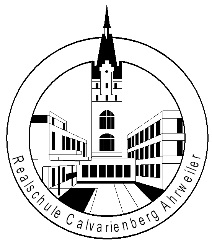 Private Realschule der UrsulinenCalvarienbergstaatlich anerkanntAnmeldung für das Schuljahr 2023/24Hiermit beantrage(n) ich (wir) die Aufnahme meiner (unserer) Tochter / meines (unseres) Sohnes
in die 5 Klasse.Schüler/-inName:	..................................................................	Vorname:	.......................................................................Geburtstag:	………………………….……………	Geburtsort:	.......................................................................Religion:	.......................................................	Staatsangehörigkeit:	…………………………………………..Krankheiten oder Behinderungen, soweit sie für die Schule von Bedeutung sind:………………………………………………………………………………………………………………………………….MutterName: ...................................................................	Vorname: .......................................................................Geburtsname: .........................................................	Religion: …………Straße:	……………………………………………………………………………………………………………………….PLZ: …..………	Ort: ………………………………………...…….……	Ortsteil: ……………….………………………..Telefon:	……………………………………………	Handy: …………………………………….…………Mailadresse:	………………….……………………………………………VaterName:	...................................................................	Vorname:	.......................................................................Religion: …………….Straße:	…………………………………………………..…………………………………………………………….…….…(falls abweichend)PLZ: …..………	Ort: ………………………………………...…….……	Ortsteil: ………………………..………………..Telefon:	……………………………………………	Handy: …………………………………….…………Mailadresse:	………………….……………………………………………Erziehungsberechtigt		 beide	 Mutter	 Vater Erziehungs- und Pflegebeauftragte …………………………………………………Getrennt lebend		 ja	 neinAnschrift der Schülerin / des Schülers	 siehe Mutter	 siehe Vater andere	……………………………………………………………………………………………………………….Andere Ansprechpartner im Notfall: (z. B. Oma/Opa oder berufl. Telefonnr.):………………………………………………………………………………………………………………………………….Eintritt in die Grundschule:	……………. (Jahr)	Wiederholung d. Klasse(n):	…………………Name der Grundschule:	……………………………………………………………………………..Klassenlehrer/in:		……………………………………………………………………………..Anzahl Geschwister:		………….Vorherrschende Familiensprache:	…………………………Das Familienstammbuch bzw. eine Geburtsurkunde sowie das letzte Zeugnis haben vorgelegen.Die Anmeldung hat Gültigkeit nur in Zusammenhang mit der Unterschrift unter dem Schulvertrag.Mit der vorübergehenden Speicherung und Verarbeitung unserer Daten in Zusammenhang mit der Anmeldung an der Realschule Calvarienberg erkläre(n) ich/wir mich/uns einverstanden.Ort, Datum	…………………………………………………………….Unterschrift der / des Erziehungsberechtigten: …………………………………………………………………